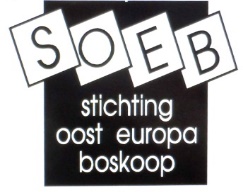        Stichting Oost-Europa Boskoop                                                    “Omzien naar elkaar”               Beleidsplan 2023-2025C.J. Beukenkamp-van StratenVoorzitter Stichting Oost-Europa BoskoopBoskoop, dec 2022InleidingDit beleidsplan heeft betrekking op de periode 1 januari 2023 tot 31 december 2025. In dit beleidsplan verwoordt het bestuur de doelstellingen en de verwachte resultaten van de gezamenlijke inspanningen in de genoemde periode. Gezien de gebeurtenissen van een pandemie en een oorlog in Oekraïne in de periode 2020-2022, zijn veel plannen en activiteiten ongewis. Visie en MissieVisieHet bestuur van de stichting Oost-Europa Boskoop vindt dat hulp moet leiden tot een actieve deelname van de partners en uiteindelijk moet leiden tot overbodig zijn van de stichting. Zelfwerkzaamheid en opbouw van de eigen gemeenschap c.q. organisatie staan centraal.MissieDe doelstelling van onze stichting is het vinden en het vergroten van eigen kracht en capaciteiten van de inwoners van Oost-Europa en specifiek in Roemenië door hulpverlening in materiële- en immateriële zin. Daarbij wordt geen onderscheid gemaakt in etniciteit, religie of geslacht.GrondslagDe stichting verricht haar activiteiten vanuit haar geloof in God en op basis van de opdracht die Christus heeft gegeven: ”Om te zien naar de hulpbehoevende naaste”.AmbitiesEen speerpunt voor de komende beleidsperiode is het blijven ontwikkelen van eigenaarschap van onze partners in Roemenië. Bij al onderstaande projecten zal dat steeds weer een punt van discussie zijn.ProjectenA: OşorheiSteun aan de plaatselijke kerken, met name de Rooms Katholieke en de Protestantse kerk. Bij herhaling is gebleken dat 2 andere Roemeense kerkgenootschappen geen hulp nodig hebben vanuit onze stichting.De Roomse Katholieke en de Protestantse kerk kunnen jaarlijks een projectplan bij de stichting indienen waarin zij beschrijven bij welke diaconale doelen een financiële ondersteuning nodig is.Het leveren van 2e hands kleding aan beide kerkgenootschappen voor verkoop aan de lokale bevolking om zo eigen financiële diaconale draagkracht te verhogen en de zelfredzaamheid te stimuleren, blijft nodig.Verkoop gebeurt in beide kerken door initiatieven van de vrouwengroepen.Steun voor de gezondheidszorg:In het dorp is de medische/verpleegkundige opslag van Caritas Catolica Oradea gevestigd. Wij blijven doorgaan met het inzamelen van medische en verpleegkundige goederen ten behoeve van de verpleeg- en verzorgingshuizen en thuisverpleging van Caritas. De verpleegkundige die deze opslag beheert wordt bijgestaan met kennisoverdracht van de geleverde goederen door een van de bestuursleden.            B: Caritas Catolica OradeaDe activiteiten voor Caritas worden ook in de komende beleidsperiode door de stichting voortgezet door het ter beschikking stellen van geld en goederen. Hiertoe worden jaarlijks meerdere hulptransporten georganiseerd. Het aantal is afhankelijk van de binnen gekomen goederen. Een gedeelte van de goederen wordt in een viertal kringloopwinkels in Oradea verkocht, maar ook bij noodsituaties gratis uitgedeeld.De netto-opbrengst uit deze winkels komt ten goede aan hen die niet in staat zijn om in hun onderhoud te voorzien, aan de exploitatiekosten van 4 verpleeg- en verzorgingshuizen en aan salarissen van de medewerkers. De overige goederen en de medische hulpgoederen worden voornamelijk voor eigen gebruik in de thuiszorg en de bejaardenzorg gebruikt om zo ook de exploitatiekosten te verminderen. De ondersteuning van de Roemeense overheid is lang niet toereikend om de exploitatie rond te krijgen.Voortzetting van de financiële ondersteuning van het voedselprogramma voor kwetsbare gezinnen. De stichting ondersteunt nu 8 gezinnen. Wij willen onderzoeken of wij financiën kunnen vinden om meer gezinnen te helpen, vooral in de winter. Net als in Nederland is ook hier deze hulp hard nodig. Voedselbanken zoals wij die kennen zijn onbekend in Roemenië. Het zijn met name kerken en Ngo’s zoals Caritas die deze vorm van hulp bieden.Vanuit de beroepsmatige achtergrond van bestuursleden wordt kennisoverdracht geboden op sociaal-medisch gebied, zowel bij de bejaardenzorg als ook bij de thuisverpleging.C: Christian Endeavor OradeaIn de vorige beleidsperiode zijn we gestart met de financiële ondersteuning voor een kleine maaltijd tijdens de 2-wekelijkse bijeenkomsten van een groep van 100 bejaarden, de Elisabethclub. Deze Ngo is totaal afhankelijk voor al haar werkzaamheden (een achterban van ruim 1000 kwetsbare mensen) van financiën uit het buitenland. Eind 2022 is de overheid begonnen om sociale activiteiten gedeeltelijk te gaan financieren.D: Oekraïne:Via Caritas Oradea willen wij aanvragen voor noodhulp van Caritas Transkarpatië financieel ondersteunen. Ook aanvragen voor noodhulp voor vluchtelingen die in Oradea en omgeving verblijven waar door de overheid niet in wordt voorzien, zullen we proberen te honoreren. E: Noodhulp:Door de veranderende sociale en maatschappelijke situatie in Europa zullen wij elke vraag om noodhulp kritisch bekijken. VerantwoordingJaarlijks worden de inkomsten en uitgaven verantwoord in ons financieel jaarverslag, dat wordt gepubliceerd op onze website.Voor elke gehonoreerde aanvraag voor financiële ondersteuning maakt het bestuur een projectbeschrijving met daarin de duur van de ondersteuning en de wijze van verantwoording over de uitgegeven gelden.In de Nieuwsbrieven en op de website wordt verslag gedaan van de bezoeken van bestuursleden en vrijwilligers aan de projecten in Roemenië. Ook worden foto’s geplaatst. Fondsenwerving Voor het verkrijgen van de benodigde fondsen zullen wij:Onze bestaande donateurs minimaal tweemaal per jaar een Nieuwsbrief sturen,Publiceren in huis aan huisbladen,Bedrijvenacties houden,Contacten onderhouden met de Boskoopse middenstand,Contacten onderhouden met de plaatselijke kerken,Een benefiet bridgedrive organiseren,Een jaarlijkse oliebollenverkoop houden,Vermogensfondsen en andere steunfondsen aanschrijven.Kansen of bedreigingenHet sterke punt van onze stichting bij het realiseren van onze doelstelling is het   feit dat wij al 30 jaar een begrip zijn in Boskoop. Veel mensen weten ons te vinden voor het brengen van kleding en goederen op de laatste zaterdag van de maand en wekelijks bij onze opslag. Bovendien heeft de stichting een trouwe groep vrijwilligers om het vele sorteer- en inpakwerk te doen. Daarnaast kunnen we een beroep doen op een groep laders.BedreigingenIn 2023 kunnen we geen gebruik meer maken van gratis opslag- en sorteerruimte van de gemeente Alphen aan den Rijn. Een uitdaging wordt het vinden van een geschikte nieuwe locatie en het generen van gelden voor de benodigde huur van opslagruimte en ruimte voor het sorteren van kleding, huisraad en medische goederen.Bestuurlijke zakenHet bestuur bestaat uit max. 7 personen, die aftreden volgens rooster en herbenoemd kunnen worden.Het financieel beheer van de stichting verloopt als volgt:Bestedingen vinden plaats in het kader van de door het bestuur vastgestelde begroting.Uitgaven die niet (volledig) zijn opgenomen in de begroting worden verricht op basis van een bestuursbesluit. In dit besluit wordt een begroting van de kosten opgenomen, op basis daarvan vindt uitkering plaats (geheel of in delen), vervolgens wordt in een vergadering verantwoording afgelegd met een overzicht van uitgaven.Uiterlijk 31 mei volgend op het boekjaar wordt het jaarverslag (incl. het financieel verslag) vastgesteld.Het vastgestelde jaarverslag wordt voor 1 juli gepubliceerd op de website van de stichting, www.s-o-e-b.nl en voorgelegd ter beoordeling aan een extern bureau.De stichting is erkend als een algemeen nut beogende instelling (ANBI).De stichting wordt voor de uitvoering van haar werkzaamheden gesteund door vrijwilligers die hiervoor geen financiële vergoeding ontvangen. Onkosten kunnen worden gedeclareerd als daar een bestuursbesluit aan ten grondslag ligt. Activiteiten die worden uitgevoerd om de doelstelling te verwezenlijken, worden vastgesteld in de bestuursvergaderingen.Bestuursbezoeken aan Roemenië worden vastgesteld in de bestuursvergadering, hierbij wordt het programma besproken. Van het bezoek wordt een verslag geschreven dat na afloop wordt besproken in de bestuursvergadering. Eventuele besluiten die voortvloeien uit het bezoek worden vastgesteld.SlotSamenwerking en lidmaatschappenDe stichting is aangesloten bij het Christelijk Platform Oost-Europa (CPOE). Een platform voor Nederlandse organisaties die diaconale hulpgeven en/ of ontwikkelingswerk doen in Oost-Europa. Het doel is om de samenwerking tussen organisaties hier en in de landen in Centraal- en Oost-Europa te verbeteren. Door ervaring, informatie, materiaal en contracten uit te wisselen kunnen we meer bereiken en onze kennis verhogen. Ook heeft de stichting een abonnement bij LaPosta voor het versturen van de Nieuwsbrief. Dit helpt ons om op een professionele wijze de berichtgeving te doen naar onze sponsoren.KernwaardenKernwaarden van onze stichting zijn: compassie met de lokale bevolking, respect voor de lokale omstandigheden en samenwerking met de lokale bestuurders. Bij alles wat wij doen verliezen wij onze kernwaarden niet uit het oog.